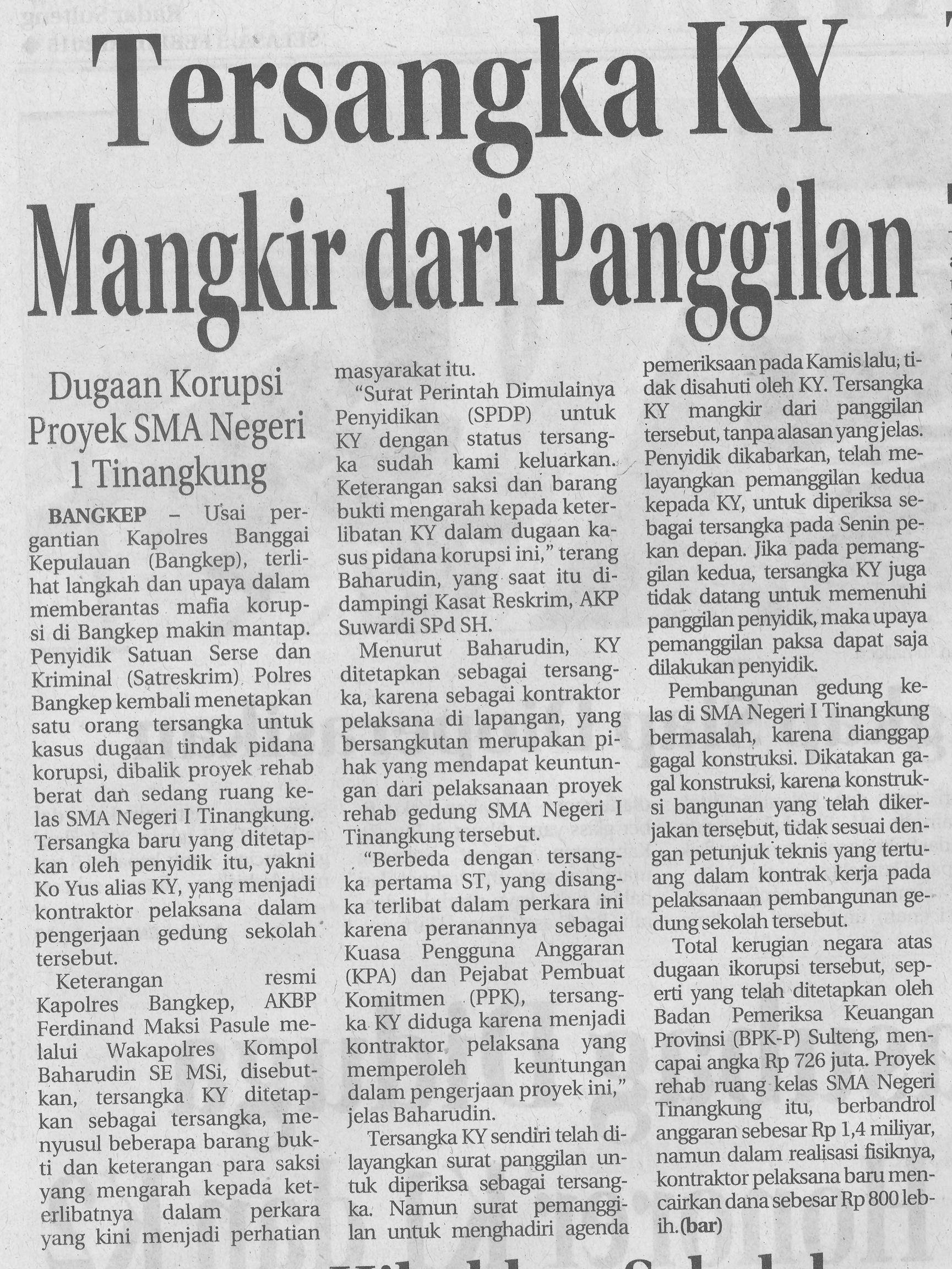 Harian    :Radar SultengKasubaudSulteng IIHari, tanggal:Selasa, 10 Februari 2015KasubaudSulteng IIKeterangan:Tersangka dugaan korupsi proyek SMA I Tinangkung mangkir dari panggilan KasubaudSulteng IIEntitas:BangkepKasubaudSulteng II